Diskuze v hodině: MS v KataruKatarské mistrovství světa ve fotbale, které se koná na konci roku 2022, přitáhlo pozornost nejen fanoušků tohoto sportu. V souvislosti s událostí zaznívá v médiích i veřejném prostoru řada otázek. Vyzvěte ve třídě studenty k diskuzi na toto téma. ________________________________________________________Jaká kontroverzní témata jste v souvislosti s MS v Kataru zaznamenali? Vnímáte vy osobně něco z toho jako problém? Pokud ano, co je podle vás tím největším? ……………………………………………………………………………………………………………………………………………………………………………………………………………………………………………………………………………………………………………………………………………………………….……………………………………………………………………………………………………………………Najděte v dostupných zdrojích, jaké jsou postoje FIFA k MS v Kataru. Podporujete názor mezinárodní fotbalové federace? Proč ano, proč ne? Jak se změnilo stanovisko Seppa Blattera, bývalého šéfa FIFA? ……………………………………………………………………………………………………………………………………………………………………………………………………………………………………………………………………………………………………………………………………………………………….……………………………………………………………………………………………………………………Připomeňte si, co je kafala. Proč se o ní mluví v souvislosti s fotbalovým turnajem v Kataru? Jaké mezinárodní organizace Katar kritizují? Jaký je postoj vedení země? Proč je veřejnost v této otázce odkázána na spekulace? ……………………………………………………………………………………………………………………………………………………………………………………………………………………………………………………………………………………………………………………………………………………………….……………………………………………………………………………………………………………………Mnozí aktivisté před vypuknutím šampionátu vybízeli k jeho bojkotu. Je to podle vás správné řešení? Kdo a jak nyní upozorňuje na problematické otázky spojené se šampionátem? Co si o takových krocích myslíte? ……………………………………………………………………………………………………………………………………………………………………………………………………………………………………………………………………………………………………………………………………………………………….…………………………………………………………………………………………………………………… Autor: Michael Krška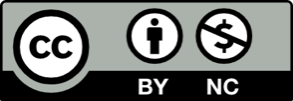 Toto dílo je licencováno pod licencí Creative Commons [CC BY-NC 4.0]. Licenční podmínky navštivte na adrese [https://creativecommons.org/choose/?lang=cs]